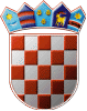 REPUBLIKA HRVATSKA    Varaždinska županija        OPĆINA VINICA  	NačelnikKLASA : 406-03/24-01/01URBROJ: 2186-11-24-1Vinica, 27. ožujka 2024.PREDMET: 	PROJEKTNI ZADATAKIZRADA IZMJENE GLAVNOG PROJEKTA VIŠENAMJENSKE (JAVNE I POSLOVNE) GRAĐEVINE: “KURIJA PATAČIĆ – REKONSTRUKCIJA, SANACIJA I PRENAMJENA  U VIŠENAMJENSKU (JAVNU I POSLOVNU) ZGRADU” U ZGRADU TURISTIČKE NAMJENE: KURIJA PATAČIĆ - REKONSTRUKCIJA, SANACIJA I PRENAMJENA  U ZGRADU TURISTIČKE NAMJENEINVESTITOR: OPĆINA VINICA	               Vinička 5	               42207 Vinica	               OIB: 19913793314LOKACIJA: Trg Matije Gupca 1, Vinica, 42207 Vinica, čkbr. 195/2, k.o. VinicaGRAĐEVINA: Kurija PatačićOPĆENITO:Kurija Patačić u Vinici barokna je zgrada locirana na centralnom trgu mjesta. Sastoji se od podruma, prizemlja, prvog kata te visokog krovišta. Tlocrtno je kvadratnog oblika – 333m2 po etaži , odnosno cca 1000 m2 ukupne bruto površine.  Kurija Patačić zaštićeni je spomenik kulturne baštine. U ovom trenutku zgrada se ne koristi i nije pogodna niti sigurna za korištenje. Općina Vinica ishodila je valjani dokument za građenje: RJEŠENJE ZA GRAĐENJE, izdano od Varaždinske županije, Upravnog odjela za prostorno uređenje, graditeljstvo i zaštitu okoliša,  KLASA: UP/I-361-01/10-01/9, URBROJ: 21861-06-1-11-9 u Varaždinu, 14. lipnja 2011. godine.Predmetni dokument za građenje izdan je na temelju valjanog glavnog projekta, Z.O.P. 33-gp-08 izrađen po tvrtci Majcen d.o.o. Vinica i suradnicima s datumom prosinac 2009. godine.Temeljem navedenog dokumenta za građenje i glavnog projekta koji je njegov sastavni dio, na predmetnoj zgradi vršeni su određeni zahvati u razdoblju od 2010. – 2024. godine, a koji su se odnosili na konstruktivnu stabilizaciju i sanaciju konstrukcije zgrade.Zahvat projektne dokumentacije treba obuhvatiti kompletnu zgradu sa okolišem, bez drugih građevina u dvorištu ( proizvodne i skladišne zgrade). SVRHA I CILJ PROJEKTNOG ZADATKA:Obzirom da je u skladu sa novim uvjetima i okolnostima vezanima uz mogućnosti korištenja predmetne zgrade došlo do izrazite potrebe prilagođavanja njezine namjene istome, utvrđeno je kako je postojeća projektno tehnička dokumentacija iz 2009. godine, oznake: m33-GP-2008 zastarijela te je potrebno izmjenom projekta, a time i izmjenom dokumenta za građenje uskladiti projektiranje građevine sa novo predviđenom namjenom, važećim tehničkim propisima, zakonima, pravilnicima, prostorno-planskoj dokumentaciji, normativima i standardima koji se primjenjuju na građenje. Temeljna intencija izmjene glavnog projekta je prenamjena Kurije Patačić u zgradu turističke namjene. Sukladno navedenom, potrebno je izraditi izmjenu glavnog projekta, ishoditi izmjenu postojećeg rješanja za građenje, izraditi izvedbeni projekt te projekt opreme.Cilj koji se planira postići opisanom izmjenom projektno tehničke dokumentacije je u konačnici, turistička valorizacija Kurije Patačić. Izmjenom glavnog projekta Kurija Patčić treba biti projektirana kao zgrada turističke namjene koja će u svojim prostorima sadržavati prostore namijenjene za funkcije koje obuhvaćaju mogućnosti maksimalne valorizacije same zgrade u turističkoj namjeni sa širokim spektrom turističkih informacijskih i prezentacijskih sadržaja. Realiziranim ulaganjemu u rekonstrukciju i prenamjenu Kurije Patačić obogatiti će se turistička ponuda mjesta, a ujedno će pozitivno utjecati na razvoj turizma u Općini Vinica te Varaždinskoj županiji.OSTALI UVJETI:Projektirenje tj. Izmjenu glavnog projekta za predmetnu građevinu treba izvršiti u skladu sa svim važećim zakonima, tehničkim propisima, pravilnicima, prostorno-planskoj dokumentaiji, normativima i standardima koji se primjenjuju na građenje. Glavni projekt mora biti izrađen u skladu sa Zakonom o gradnji, Pravilnik o obveznom sadržaju i opremanju projekata građevina te slijednim propisima I normama. Naročito se kod projektiranja mora voditi računa o normativima prostora koji se odnose na nove predviđene turističke namjene. Načelnik Općine Vinicadr.sc. Branimir Štimec, prof.